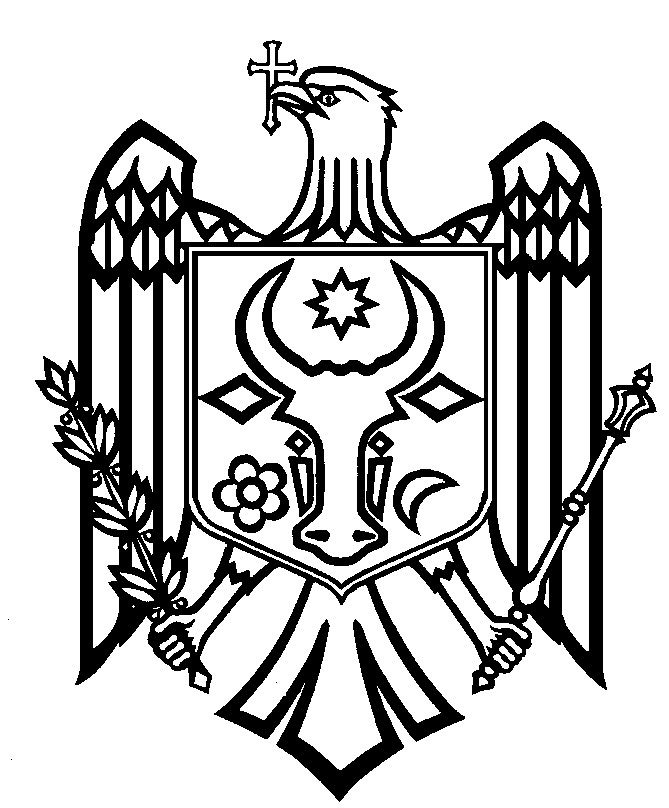 HOTĂRÂREcu privire la alegerea preşedinteluiConsiliului de Observatori din 14 martie 2015În conformitate cu prevederile art.56 alin.(6) şi (8) din Codul audiovizualului al Republicii Moldovaşi în baza p.12, p.15, p.32, p.44 din Regulamentul Consiliului de Observatori al Instituţiei Publice Naţionale a Audiovizualului Compania „Teleradio-Moldova”, aprobat prin Hotărîrea Consiliului de Observatori nr.1/3 din 09.02.2007, cu modificările din 16.03.2012, aprobate prin Hotărîrea Consiliului de Observatori nr.26 din 16.03.2012,Consiliul de ObservatoriHOTĂRĂŞTE:1. Se constată vacanta funcţia de preşedinte al Consiliului de Observatori.2. În conformitate cu p.15 din Regulamentul Consiliului de Observatori al Instituţiei Publice Naţionale a Audiovizualului Compania „Teleradio-Moldova”, aprobat prin Hotărîrea Consiliului de Observatori nr.1/3 din 09.02.2007 cu modificările din 16.03.2012, aprobate prin Hotărîrea Consiliului de Observatori nr.26 din 16.03.2012, preşedinte al Consiliului de Observatori este aleasă Ludmila Vasilache.3. Prezenta hotărâre intră în vigoare în momentul adoptării.Prezenta hotărâre a fost adoptată  cu votul a 4 membri ai Consiliului de Observatori (L. Vasilache, S. Nistor, L.Călugăru, P.Grozavu).PreşedinteleConsiliului de Observatori                                                  Ludmila VasilacheSecretarul şedinţeiConsiliului de Observatori                                                  Doina Deleu